BAŞ/UZMAN ÖĞRETMENLİKLE İLGİLİ SORU VE CEVAPBu yazıda başöğretmenlik ve uzman öğretmenlikle ilgili olarak sık sorulan 14 soruya cevap verilecektir1- Baş/uzman Öğretmenlikle ilgili mevzuatlar nelerdir?- 7354 sayılı Öğretmenlik Meslek Kanunu   ( 14 Şubat 2022 Tarihli Resmi Gazete )- İlgili Yönetmelik- İlgili YönergeYönerge ekleri:Ek-1: Eğitim Programı ve Konuları (Baş/Uzman Öğretmenlik İçin)Ek-2: Uzman Öğretmenlik Mesleki Gelişim Çalışmaları Tablosu:Ek-3: Başöğretmenlik Mesleki Gelişim Çalışmaları TablosuTakvim için tıklayınız.2- Baş/Uzman Öğretmenlik Eğitim Programına başvurular ne zaman?Öğretmenler 01-10 Haziran 2022 tarihleri arasında eğitim programı için başvuruda bulunacaklar.3- Eğitim Programı ne zaman yapılacaktır?Uzman Öğretmenlik : 18 Temmuz 2022-05 Eylül 2022Başöğretmenlik :         18 Temmuz 2022-19 Eylül 20224- Eğitim programı yüz yüze mi yapılacak?Başvuru şartlarını taşıyanların çok olması ve sürenin kısıtlı olması nedeniyle zaman ve mekan sorunu yaşanacağından video eğitim şeklinde yapılması beklenmektedir.5- Eğitim Programını tamamlayanlara belge verilecek mi?Eğitim programını tamamlayan öğretmenlere sertifika verilecektir.6- Baş/Uzman Öğretmenlik sınavına kimler başvurabilecek?Mevcut öğretmenlerin;a) Uzman öğretmenlik için başvuracaklarda aranacak ilk şart 10 yıllık mesleki kıdeme sahip olmak.b) Başöğretmenlik için ise 10 yıllık uzman öğretmenlik kıdemi şartı var. Yani başöğretmenlik için 2006 yılında uzman öğretmen olup uzman öğretmen olarak 10 yıl görev yapmış olanlar başvurabilecek.(Bu noktada yönetmeliğin 14. maddesine bakılabilir)Süre hesabı için özetle:- Adaylık süresi,- Asker öğretmenlik süresi (temel askerlik eğitiminde geçen süre hariç),- Sözleşmeli öğretmenlik,- Kanuni izin süreleri, (yıllık izin, yaz tatili, mazeret izinleri, hastalık ve refakat izinleri) (yani 657 sayılı yasaya göre alınan aylıksız izinler süreden sayılmıyor)- Eğitim Kurumu Yöneticiliğinde geçen süreler,- Özel okullar ile diğer özel öğretim kurumlarında öğretmen ve yönetici olarak geçen süreler- 4688 sayılı yasa gereği aylıksız izne ayrılan sendika yöneticilerinin aylıksız izin süreleri,- Vekalet ve geçici görev süreleriSüre hesabında değerlendirilecektir.c) Kademe İlerlemesinin durdurulması cezası bulunmamak. Kademe ilerlemesinin durdurulması cezası alıp kanuni süre olan 10 yıl sonra dosyasından silinenler başvuruda bulunabilirler.d) Uzman öğretmenlik için 180 saatlik, başöğretmenlik için ise 240 saatlik eğitimi tamamlamak.e) Başöğretmenlik için Başöğretmenlik Öğretmenlik Mesleki Gelişim Çalışmaları-nı   (yönerge Ek-3) tamamlamış olmak, uzman öğretmenlik için Uzman Öğretmenlik Mesleki Gelişim Çalışmalarını (yönerge Ek-2) tamamlamış olmak,7- 10 yıllık süre hesabında hangi tarih esas alınacak?Gerek eğitim programına katılabilmek gerekse sınav için 10 yıllık süre hesabında sınav başvuru tarihinin son günü olan 3 Ekim 2022 esas alınacak.8- Başöğretmenlik için Başöğretmenlik Mesleki Gelişim Çalışmalarını (yönerge Ek-3) tamamlamış olmak, uzman öğretmenlik için Uzman Öğretmenlik Mesleki Gelişim Çalışmalarını (yönerge Ek-2) tamamlamış olmak şartının sağlamak için hangi tarih esas alınacak?Bu şartın sağlanması için de 3 Ekim 2022 tarihi esas alınacaktır.9- Başöğretmenlik için Başöğretmenlik Mesleki Gelişim Çalışmalarını (yönerge Ek-3) tamamlamış olmak, uzman öğretmenlik için Uzman Öğretmenlik Mesleki Gelişim Çalışmalarını (yönerge Ek-2) tamamlamış olmak şartının sağlamak için belirlenen kriterlerden kaç tanesine sahip olmak gerekiyor?Uzman öğretmenlik için yönerge ek-2, baş öğretmenlik için ise yönerge ek-3'te yer alan kriterlere bakıldığında üç alan olduğu görülecektir.- Eğitim Öğretim ve Rehberlik Çalışmaları- Yönetime Katılım- Araştırma ve Geliştirme ÇalışmalarıBu alanlar esas alınarak;Uzman öğretmen unvanı için başvuruda bulunacak öğretmenlerin, "Uzman Öğretmenlik Mesleki Gelişim Çalışmaları Tablosu'nda (yönerge ek-2)yer alan üç alandan en az ikisinden birer çalışma yapmış olmaları gerekmektedir.Başöğretmenlik unvanı için başvuruda bulunacak öğretmenlerin, "Başöğretmenlik Mesleki Gelişim Çalışmaları Tablosu'nda (yönerge ek-3) yer alan üç alandan en az ikisinden birer çalışma yapmış olmaları gerekmektedir.10- Yüksek lisans/Doktora yapmış öğretmenler için süreç nasıl işleyecek?Yüksek lisans yapmış öğretmenler uzman öğretmenlik için yukarıda belirtilen tüm sürece tabi olacaklardır. 180 saatlik eğitim programına da katılacaklar fakat program sonunda (19 Kasım 2022) yapılacak sınava girmeyeceklerdir. Yani yazılı sınavdan muaf olarak uzman öğretmenlik unvanı alabileceklerdir.Doktora yapmış öğretmenlerden 2006 yılında uzman öğretmen olanlar yukarıda belirtilen tüm sürece tabi olacaklardır. 240 saatlik eğitim programına da katılacaklar fakat program sonunda (19 Kasım 2022) yapılacak sınava girmeyeceklerdir. Yani yazılı sınavdan muaf olarak başöğretmenlik unvanı alabileceklerdir.11- Eğitim Programını tamamlayan öğretmenler programdan sonra nasıl bir yol izleyecekler?Eğitim programını tamamlayan öğretmenlerden sınav için başvuruda bulunacaklar 26 Eylül 2022-03 Ekim 2022 tarihleri arasında başvuru yapmak zorundalar.Yüksek lisans ve Doktora nedeniyle sınavdan muaf olanlar da aynı tarihlerde (26 Eylül 2022-03 Ekim 2022) başvuruda bulunacaklardır.12- Sınav tarihi nedir?Sınav tarihi 19 Kasım 2022 Cumartesi'dir.13- Adaylar nelere dikkat etmelidirler.Adayların süreci ve takvimi takip etmeleri yararlarına olacaktır.14- Sınavdan sonra süreç nasıl işleyecek?Sınav sonucu açıklanıp kesinleştikten sonra gerek sınavdan muaf olanlar gerekse sınav esasına göre unvan alacaklara 04 Ocak 2023 tarihinde sertifika düzenlenecek ve 15 Ocak 2023 maaşları ile mali haklar ödenmeye başlayacaktır.Uzman ve Başöğretmenlik Sınav Süreci İle İlgili Sık Sorulan Sorular ve CevaplarıUzman ve Başöğretmenlik Sınav Süreci İle İlgili Sık Sorulan Sorular ve CevaplarıSoru 1: Uzman ve Başöğretmenlik Sınavı ne zaman yapılacak?Cevap : 19 Kasım 2022 tarihinde yapılacaktır.Soru 2: Yazılı Sınav ve Eğitim Programı Duyurusu ne zaman yapılacak?Cevap : 18 Mayıs 2022 tarihinde yapılacaktır.Soru 3: Eğitim Programına Başvurular ne zaman alınacaktır?Cevap : 01-10 Haziran 2022 alınacaktır.Soru 4: Eğitim Programına kimler başvuru yapabilecektir?Cevap : Uzman Öğretmenlik Eğitim Programına yazılı sınava başvuru tarihinin son günü itibarıyla (3 Ekim 2022) adaylık dâhil öğretmenlikte en az on yıl hizmeti bulunan öğret-menler, Başöğretmenlik Eğitim Programına ise yazılı sınava başvuru tarihinin son günü itibarıyla uzman öğretmenlikte en az on yıl hizmeti bulunan uzman öğretmenler başvu-ruda bulunabilir.Not: 9 yıl 11 ay 29 gün olanlar başvuru yapamayacaktır..Soru 5: Uzman Öğretmenlik Eğitim Programı ve Başöğretmenlik Eğitim Programı nasıldır?Cevap :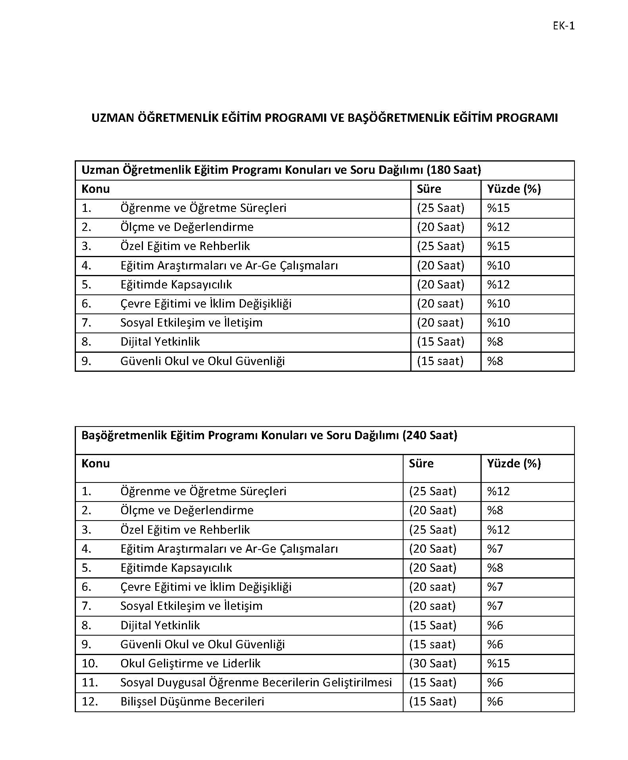 Soru 6: Mesleki gelişim çalışmalarında kriter nedir?Cevap : Uzman öğretmen unvanı için başvuruda bulunacakların Ek-2 Uzman Öğretmenlik Mesleki Gelişim Çalışmaları Tablosunda, başöğretmen unvanı için başvuruda bulunacakların ise Ek-3 Başöğretmenlik Mesleki Gelişim Çalışmaları Tablosunda yer alan çalışma alanlarından en az ikisinden birer çalışma yapmaları gerekir. Birden fazla çalışma alanında değerlendirilebilecek mesleki gelişim çalışmaları, yalnızca bir çalışma alanında değerlendirilir.Uzman öğretmen unvanı için başvuruda bulunacak öğretmenlerde aranan şartlardan biri olan mesleki gelişim çalışmaları, Eğitim Öğretim ve Rehberlik Çalışmaları, Yönetime Katılım ve Araştırma ve Geliştirme Çalışmaları olmak üzere üç alan olarak “alan değerlendirmesi” yöntemiyle değerlendirilmektedir. Buna göre alanların her birinden bir görevin yapılması o alandaki görevin tamamlanması anlamına gelmektedir. Mesleki gelişim çalışmaları, tüm branş/alan öğretmenlerinin her bir alandaki görevlerden en az birini yapabilecekleri şekilde belirlenmiştir.
Buna göre uzman öğretmen unvanı için başvuruda bulunacak öğretmenlerin, “Uzman Öğretmenlik Mesleki Gelişim Çalışmaları Tablosu’nda yer alan üç alandan en az ikisinden birer çalışma yapmış olmaları gerekmektedir. Ayrıca; birden fazla çalışma alanında değerlendirilebilecek mesleki gelişim çalışmaları, yalnızca bir çalışma alanında değerlendirilir.Soru 7: Mesleki gelişim çalışmaları yüz yüze mi uzaktan mı olacak?Cevap : Eğitimler ÖBA üzerinden online olacak.Soru 8: 10 yıllık süreye askerlik, Asker öğretmenlik ve ücretli öğretmenlik dahil midir?Cevap : 10 yıllık sürenin hesaplanmasında;Öğretmenlik veya uzman öğretmenlikte geçmiş sayılan sürelerMADDE 14- (1) Uzman öğretmen veya başöğretmen unvanına başvuruda bulunacakların öğretmenlik veya uzman öğretmenlik sürelerinin hesabında, adaylık dâhil öğretmen veya uzman öğretmen olarak geçirdikleri hizmet süreleri dikkate alınır. Bu sürelere;a) Bakanlık kadrolarında öğretmen olarak görevli iken askerlik hizmetini yapmak üzere aylıksız izne ayrılanlardan askerlik hizmetini temel askerlik eğitiminden sonra eğitim kurumlarında öğretmen olarak yerine getirenlerin temel askerlik eğitimi dışında kalan askerlik süreleri,b) Eğitim kurumu müdürlüğü, müdür başyardımcılığı ve müdür yardımcılığında geçen süreler,c) 657 sayılı Kanunun 4 üncü maddesinin birinci fıkrasının (B) bendi kapsamında sözleşmeli öğretmenlikte geçen süreler,ç) 657 sayılı Kanunun 102 nci, 103 üncü, 104 üncü ve 105 inci maddelerinde öngörülen izinlerin tamamı,d) Görevden uzaklaştırma ve görevleri ile ilgili olsun veya olmasın herhangi bir suçtan tutuklanma veya gözaltına alınma nedenleriyle fiilen görev yapılmayan sürelerin 657 sayılı Kanunun 143 üncü maddesinde sayılan durumların gerçekleşmesi hâlinde tamamı,e) Özel okullarda öğretmen veya yönetici, diğer özel öğretim kurumlarında ise öğretmen veya öğretmenlik atama şartını taşıyanların yönetici unvanlarında geçen hizmet süreleri,f) 25/6/2001 tarihli ve 4688 sayılı Kamu Görevlileri Sendikaları ve Toplu Sözleşme Kanunu hükümleri kapsamında sendikal görevleri nedeniyle aylıksız izinli sayılanların, bu kapsamdaki izin süreleri,g) Öğretmen olarak görev yapmakta iken 23/4/1999 ile 14/2/2005 tarihleri arasında almış oldukları disiplin cezası sonucu öğretmenlikleri sona erip, 22/6/2006 tarihli ve 5525 sayılı Memurlar ile Diğer Kamu Görevlilerinin Bazı Disiplin Cezalarının Affı Hakkında Kanun uyarınca haklarında verilmiş disiplin cezalarının bütün sonuçları ile ortadan kaldırılmasına bağlı olarak öğretmenliğe döndürülenler ile aynı tarihler arasında istifa sonucu görevinden ayrılanlardan yeniden öğretmenliğe atananların görevlerinden ayrıldıkları tarih ile öğretmenliğe döndürüldükleri tarih arasında geçen süreleri,ğ) Vekâlet ve geçici görev süreleri,Soru 9: Ek 2 ve Ek 3 için belge ibraz edilecek midir?Cevap : Evet. 3 kategoriden 2 tane yeterli olup bunların ibraz edilmesi gerekmektedir. Bu evraklar çalışılan okullardan temin edilebilir. Bu evrakların çoğunun olur ve diğer evrakla-rı DYS de vardır. Buradan okul yöneticileri çıkarabilir.Soru 10: Ek 2 ve Ek 3 için belge ibraz edemeyenler yazılı sınava girebilir mi?Cevap : Belge ibraz edemeyenler sınava giremeyecektir.Soru 11: Uzman Öğretmenlik sınavından muaf olabilmek için tezli yada tezsiz yüksek lisans yapmak yeterli midir?Cevap : Tezli yada tezsiz fark etmeden yüksek lisans yapmak yeterlidir.Soru 12: Yüksek lisansı olanlar yazılı sınavdan muaf mıdır?Cevap : Evet yazılı sınavdan muaftır ama eğitim programındaki eğitimleri almak zorundadırlar.Soru 12: Bu sınavlar her yıl yapılacak mı ve baraj var mı?Cevap : Uzman öğretmenlik ve başöğretmenlik için ayrı ayrı olmak üzere yılda bir defa yapılır. Bu sınavlarda 100 puan üzerinden 70 ve üzerinde puan alanlar başarılı sayılır.Soru 13: Yöneticiler bu sınavlara girebilecek midir?Cevap : Eğitim kurumu müdürü, müdür başyardımcısı ve müdür yardımcısı olarak görev yapmakta olanlardan yazılı sınava başvuru şartlarını taşıyanlar, öğretmenlik kariyer basamaklarında ilerlemek üzere başvuruda bulunabilir.Soru 14: Özel Okuldaki süreler 10 yıla dahil midir?Cevap : Evet dahildir.Soru 15: Sınavda hangi konulardan soru çıkacaktır?Cevap :Soru 16: Sınava girme şartlarını taşıyıp sınava girmek istemeyenler eğitime katılmak zorunda mıdır?Cevap : Hayır. Zorunda değildir.Soru 17: Hali hazırda uzman öğretmen ve başöğretmen olanlar bu eğitimleri alıp belge ibraz edecek mi?Cevap : Hayır